Депутаты собрания депутатов Большешатьминского сельского поселения Красноармейского района третьего созыва№ избирательного округанаименование  избирательного округаФамилия, имя, отчество депутатаКраткая биография1Анаткасинский Никитина Галина Геннадьевна03 июля 1972 года рождения.    Образование – среднее специальное, в 1992 году окончила Чебоксарский элетротехникум связи.    Место жительства – Чувашская Республика, Красноармейский район, д. Анаткасы.     Основное место работы или службы, занимаемая должность, род занятий – Страховой отдел Филиала ООО "РОСГОССТРАХ", страховой агент.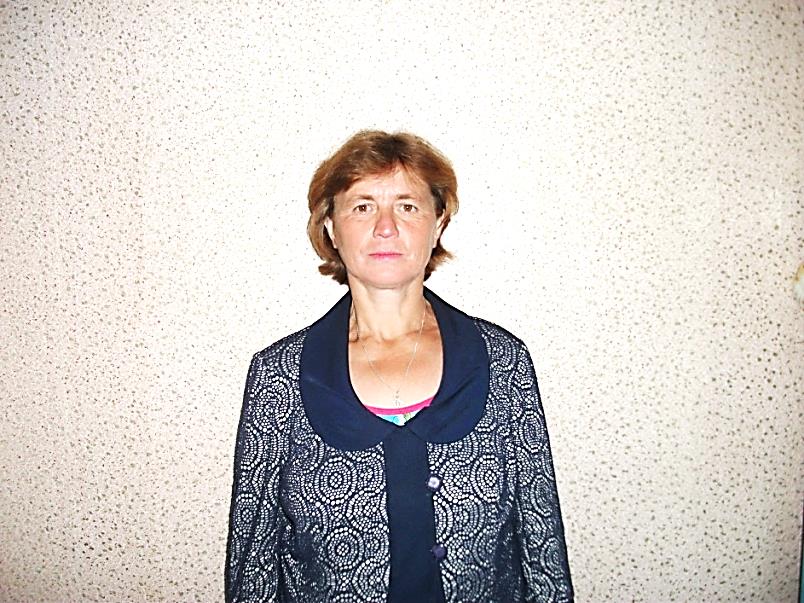     Избиралась депутатом собрания депутатов Большешатьминского сельского поселения второго созыва.    Выдвинута избирательным объединением "Красноармейское районное Чувашской Республики местное отделение Всероссийской политической партии "ЕДИНАЯ РОССИЯ".2ГоловинскийТитов Радим Юрьевич11 декабря 1994 года рождения.Место рождения – д. Голов Красноармейского района Чувашской АССР.Место жительства – Чувашская Республика, Красноармейский район, д. Голов. Основное место работы или службы, занимаемая должность, род занятий –    МБОДО ДЮСШ Красноармейского района, тренер преподаватель.Выдвинут избирательным объединением "Красноармейское районное Чувашской Республики местное отделение Всероссийской политической партии "ЕДИНАЯ РОССИЯ".3Четрикский Петрова Лариса Алексеевна12 марта 1962 года рождения.    Образование – среднее.    Место жительства – Чувашская Республика, Красноармейский район, д.Четрики.     Основное место работы или службы, занимаемая должность, род занятий – временно не занята.    Выдвинута избирательным объединением "Красноармейское районное Чувашской Республики местное отделение Всероссийской политической партии "ЕДИНАЯ РОССИЯ".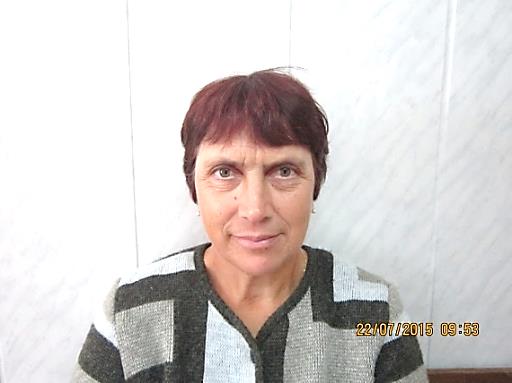 4Большешатьминский Михайлова Галина Ивановна 13 апреля 1962 года рождения.     Образование – высшее, в 1985 году окончила ЧГПИ им. И.Я. Яковлева.    Место жительства – Чувашская Республика, Красноармейский район, с. Большая Шатьма.    Основное место работы или службы, занимаемая должность, род занятий – МБОУ "Большешатьминская СОШ имени Васильева В.В.", учитель начальных классов. 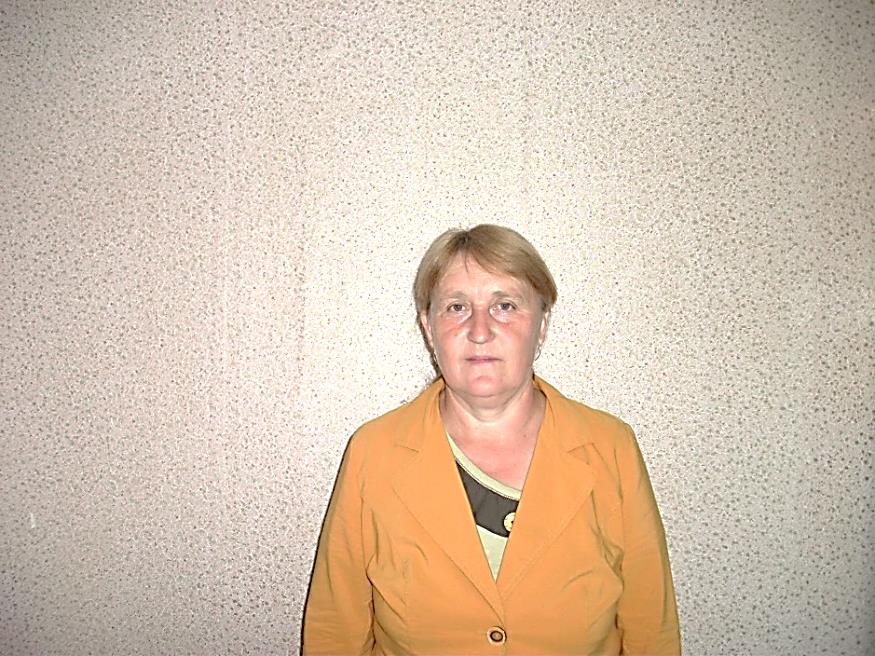    Избиралась депутатом собрания депутатов Большешатьминского сельского поселения второго созыва.   Выдвинута избирательным объединением "Красноармейское районное Чувашской Республики местное отделение Всероссийской политической партии "ЕДИНАЯ РОССИЯ".5Кожарский Иванова Людмила Николаевна   18 декабря 1968 года рождения.    Образование – среднее.    Место жительства – Чувашская Республика, Красноармейский район, д.Кожары.     Основное место работы или службы, занимаемая должность, род занятий – администрация Большешатьминского сельского поселения Красноармейского района, заведующая хозяйством.    Выдвинута избирательным объединением "Красноармейское районное Чувашской Республики местное отделение Всероссийской политической партии "ЕДИНАЯ РОССИЯ".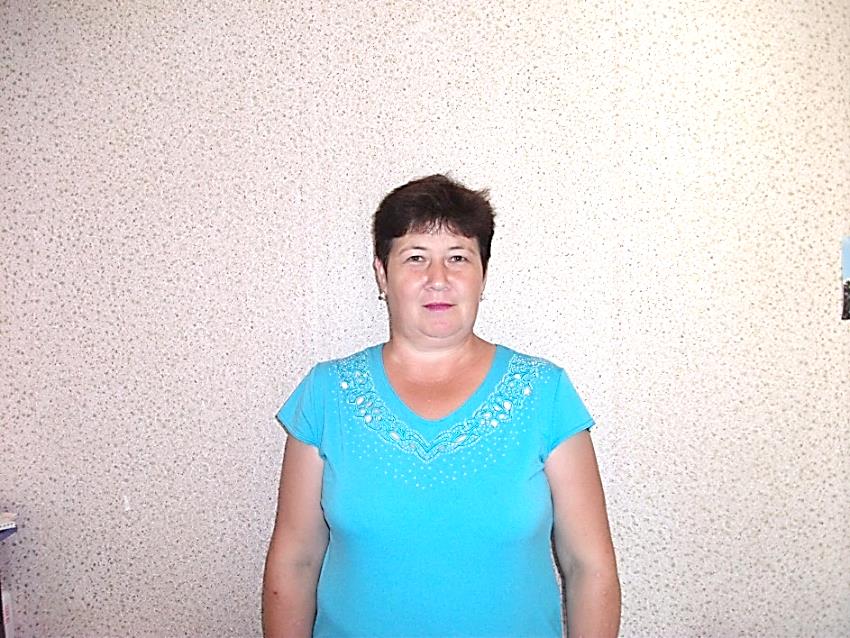 6Бурундукский Никитина Елена Витальевна   17 марта 1967 года рождения.    Образование – среднее.    Место жительства – Чувашская Республика, Красноармейский район, д.Бурундуки.     Основное место работы или службы, занимаемая должность, род занятий – Красноармейское райпо, продавец.    Выдвинута избирательным объединением "Красноармейское районное Чувашской Республики местное отделение Всероссийской политической партии "ЕДИНАЯ РОССИЯ".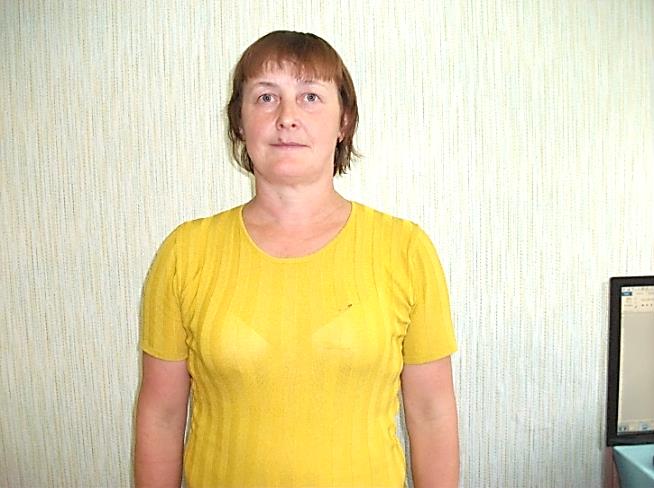 7Школьный Спиридонова Светлана Васильевна    01 июня 1972 года рождения.     Образование – среднее.    Место жительства – Чувашская Республика, Красноармейский район, д. Кошки.    Основное место работы или службы, занимаемая должность, род занятий – временно не занята.        Выдвинута избирательным объединением "Красноармейское районное Чувашской Республики местное отделение Всероссийской политической партии "ЕДИНАЯ РОССИЯ".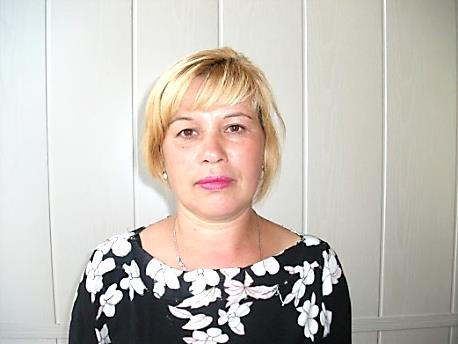 8Татарский Фёдоров Евгений Парамонович    03 октября 1959 года рождения.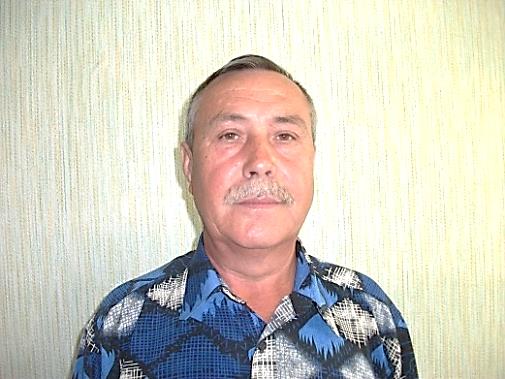     Образование – среднее.    Место жительства – Чувашская Республика, Красноармейский район, д.Кошки.        Пенсионер.     Самовыдвижение.9Типсирминский Дмитриева Ангелина Вениаминовна 03 марта 1970 года рождения.     Образование – среднее.    Место жительства – Чувашская Республика, Красноармейский район, д.Нижняя Типсирма.    Основное место работы или службы, занимаемая должность, род занятий – ОПС Б. Шатьма Цивильского почтамта, почтальон.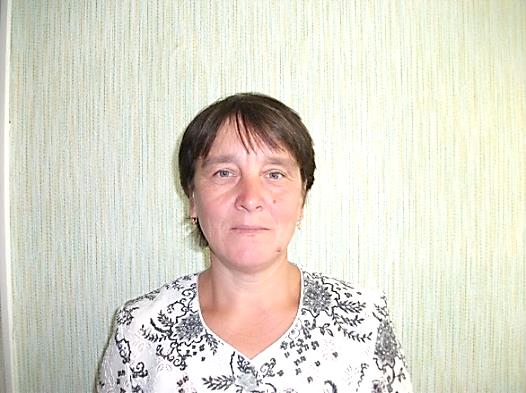     Выдвинута избирательным объединением "Красноармейское районное Чувашской Республики местное отделение Всероссийской политической партии "ЕДИНАЯ РОССИЯ".10Юпрямский Назарова Рената Александровна01 марта 1963 года рождения.     Образование – среднее.    Место жительства – Чувашская Республика, Красноармейский район, д. Юпрямы.    Основное место работы или службы, занимаемая должность, род занятий – Красноармейское райпо, продавец.    Избиралась депутатом собрания депутатов Большешатьминского сельского поселения второго созыва.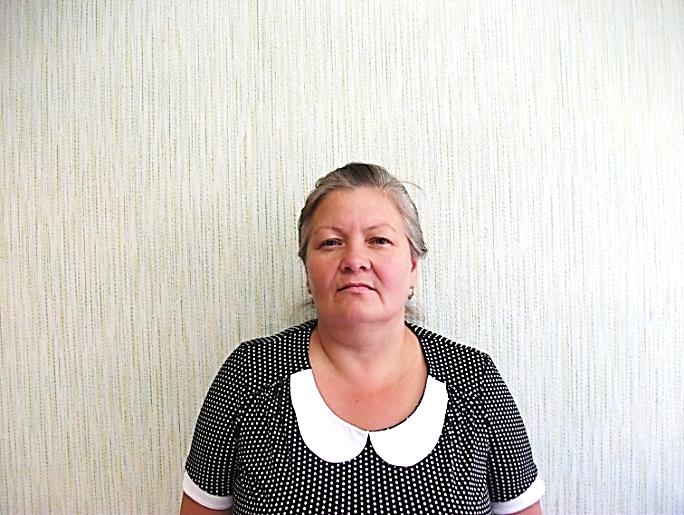     Выдвинута избирательным объединением "Красноармейское районное Чувашской Республики местное отделение Всероссийской политической партии "ЕДИНАЯ РОССИЯ".